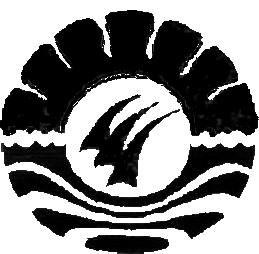 PENGARUH BUDAYA ORGANISASI TERHADAP MOTIVASI KERJA  PEGAWAI  DINAS  PENDIDIKAN DI KABUPATEN BONESKRIPSIDiajukan untuk Memenuhi Sebagian Persyaratan Guna Memperoleh Gelar Sarjana pada Jurusan Administrasi PendidikanStrata Satu Fakultas Ilmu PendidikanUniversitas Negeri MakassarOleh:Andi AnterianiNIM. 084 304 013JURUSAN ADMINISTRASI PENDIDIKANFAKULTAS ILMU PENDIDIKANUNIVERSITAS NEGERI MAKASSAR2012KEMENTERIAN PENDIDIKAN DAN KEBUDAYAAN 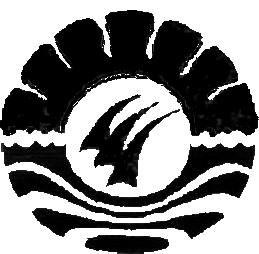 UNIVERSITAS NEGERI MAKASSARFAKULTAS ILMU PENDIDIKANJURUSAN ADMINISTRASI PENDIDIKANAlamat : Kampus UNM Tidung Jl. Tamalate I Makassar Telepon: 0411.883076 Fax. 0411.884476Laman : www.unm.ac.idPERSETUJUAN PEMBIMBINGSkripsi dengan judul “Pengaruh Budaya Organisasi terhadap Motivasi Kerja Pegawai Dinas Pendidikan di Kabupaten Bone”Atas nama:	Nama	: Andi Anteriani	Nim	: 084 304 013	Jurusan	: Administrasi Pendidikan	Fakultas 	: Ilmu PendidikanSetelah diperiksa dan diteliti, naskah skripsi ini telah memenuhi syarat untuk diujikan.Makassar, 2 Agustus 2012Disetujui Oleh:Pembimbing I,		Pembimbing II,Prof. Dr. H. Arismunandar, M. Pd	Dra. Andi Nurochmah, M, PdNIP. 19620714 198702 1 001	NIP. 19580518 198503 2 001Disahkan :Ketua Jurusan Administrasi PendidikanDrs. M. Bachtiar, M.SiNIP. 19561251 198503 1 014ABSTRAKANDI ANTERIANI, 2012, Pengaruh Budaya Organisasi terhadap Motivasi Kerja Pegawai Dinas Pendidikan di Kabupaten Bone. Skripsi. Dibimbing oleh                              Prof. Dr. H. Arismunandar, M. Pd. dan Dra. Andi Nurochmah, M. Pd.  Fakultas Ilmu Pendidikan Universitas Negeri Makassar.Penelitian ini mengkaji tentang penerapan budaya organisasi sebagai upaya meningkatkan motivasi pegawai Dinas Pendidikan di Kabupaten Bone. Rumusan Masalah dalam penelitian ini adalah 1) Bagaimanakah gambaran Budaya Organisasi Dinas Pendidikan di Kabupaten Bone?; 2)Bagaimanakah tingkat Motivasi Kerja Pegawai Dinas Pendidikan di Kabupaten Bone?; 3)Apakah ada pengaruh Budaya Organisasi terhadap Motivasi Kerja Pegawai Dinas Pendidikan di Kabupaten Bone?.Sedangkan yang menjadi tujuan dalam penelitian ini adalah  untuk memperoleh  :        1) gambaran Budaya Organisasi Dinas Pendidikan di Kabupaten Bone, 2) gambaran  tingkat Motivasi Kerja Pegawai Dinas Pendidikan di Kabupaten Bone, 3) Apakah ada pengaruh Budaya Organisasi terhadap Motivasi Kerja Pegawai Dinas Pendidikan di Kabupaten Bone?.Pendekatan yang digunakan dalam penelitian ini pendekatan yang bersifat  kuantitatif dengan jenis penelitian korelasional.Populasi dalam penelitian adalah seluruh  pegawai Dinas Pendidikan Kabupaten Bone yang berjumlah 104 orang, sedangkan sebagai sampel adalah sebahagian pegawai yang diambil berdasarkan sampling random yaitu 50% dari 104 populasi  yaitu berjumlah 54 orang, yang terdiri dari 18 laki-laki dan 34 perempuan. Teknik pengumpulan data yang digunakan adalah digunakan adalah kuesioner, dokumentasi, dan observasi. Sedangkan teknik pengolahan data yaitu menggunakan uji t, dan dibantuan  dengan program SPSS. Hasil penelitian menunjukkan bahwa budaya organisasi di kantor Diknas Kabupaten Bone termasuk kategori sedang, dan motivasi kerja pegawaipun termasuk sedang pula. Budaya organisasi  di Dinas Pendidikan Kabupaten Bone  mempunyai pengaruh positif terhadap motivasi kerja pegawai Dinas Pendidikan di Kabupaten Bone. Dengan demikian dapat dinyatakan semakin baik budaya organisasi semakin tinggi pula motivasi kerja pegawai Dinas Pendidikan di Kabupaten Bone..PRAKATAPuji syukur kehadirat Allah swt, karena rahmat-Nya sehingga skripsi yang berjudul “Pengaruh Budaya Organisasi terhadap Motivasi Kerja Pegawai Dinas Pendidikan di Kabupaten Bone” dapat diselesaikan sesuai waktu yang ditargetkan. Walaupun demikian penulis menyadari bahwa masih terdapat kekurangan dalam penulisan ini, baik redaksi kalimatnya maupun sistematika penulisannya. Namun demikian harapan penulis, skripsi ini dapat memberikan informasi mengenai budaya organisasi demi terciptanya motivasi kerja di Kantor Dinas Pendidikan Kabupaten Bone.Dalam penyusunan skripsi, penulis menghadapi kesulitan, baik dalam proses pengumpulan bahan pustaka, pelaksanaan penelitian, maupun dalam penyusunannya. Namun berkat bimbingan dan dorongan dari berbagai pihak, maka kesulitan dapat teratasi. Oleh karena itu, maka sepantasnyalah penulis  menyampaikan ucapan terima kasih kepada yang terhormat Prof. Dr. H. Arismunandar, M.Pd sebagai pembimbing I sekaligus sebagai Rektor Universitas Negeri Makassar dan Dra. Andi Nurrochmah, M.Pd sebagai pembimbing II atas kesempatannya membimbing penulis selama menyusun skripsi ini. Selanjutnya, ucapan terima kasih pula penulis tujukan kepada:Prof. Dr. Ismail. Tolla, M.Pd sebagai Dekan; Drs. M. Ali Latif Amri, M.Pd sebagai PD. I; Drs. Andi Mappincara, M.Pd sebagai PD. II; dan Drs. Muh. Faisal, M.Pd sebagai PD. III FIP UNM, yang telah memberikan layanan akademik, administrasi dan kemahasiswaan selama proses pendidikan dan penyelasaian studi.Drs. M. Bachtiar, M.Si dan Dra. St. Habibah, M.Si masing-masing sebagai Ketua dan Sekretaris Jurusan Administrasi Pendidikan Fakultas Ilmu Pendidikan UNM, yang dengan penuh perhatian memberikan bimbingan dan memfasilitasi penulis selama proses perkuliahan.Bapak dan Ibu Dosen serta pegawai/Tata Usaha FIP UNM, atas segala perhatiannya dan layanan akademik, administrasi, dan kemahasiswaan sehingga perkuliahan dan penyusunan skripsi berjalan lancer.Bapak Kepala Dinas Kota Makassar dan seluruh staf pegawai, yang telah berkenan menerima dan membantu penulis untuk melakukan uji validitas.Bapak Kepala Dinas Pendidikan Kabupaten Bone dan seluruh staf pegawai, yang telah berkenan menerima dan membantu penulis untuk melakukan penelitian.Teman-teman Jurusan Administrasi Pendidikan khususnya angkatan 2008, yang senantiasa memberikan motivasi dan bantuan selama penyusunan skripsi.Teristimewa Ayahanda dan Ibunda serta saudara-saudaraku yang tercinta yang telah memberikan motivasi, bantuan, dan pengorbanan yang luar biasa.Akhirnya penulis menyampaikan terima kasih kepada semua pihak yang tak sempat disebutkan namanya satu persatu atas bantuan dan bimbingannya, semoga Allah swt. senantiasa memberikan ganjaran pahala yang setimpal. Harapan penulis, semoga skripsi ini dapat bermanfaat bagi pembacanya, khususnya bagi pemerhati pendidikan.Makassar, 26 Juli 2012PENULISDAFTAR ISIHALAMAN JUDUL SKRIPSI		iPERSETUJUAN PEMBIMBING		iiPERNYATAAN KEASLIAN SKRIPSI……………………………………		iiiABSTRAK		ivPRAKATA		vDAFTAR ISI		viiDAFTAR TABEL		xDAFTAR GAMBAR		xiDAFTAR LAMPIRAN		xiiBAB I. PENDAHULUAN		1A.Latar belakang asalah		1B. Rumusan Masalah		6C.Tujuan Penelitian		7Manfaat Penelitian		7BAB II. TINJAUAN PUSTAKA DAN KERANGKA PIKIR		9Budaya Organisasi		9Budaya		9Organisasi		11Budaya Organisasi		13Karakteristik Budaya Organisasi		18Fungsi Budaya Organisasi		20Motivasi Kerja		21Pengertian Motivasi Kerja		21Teori-teori Motivasi Kerja		24Penelitian Sebelumnya tentang Budaya Organisasi dan Motivasi  Kerja		28Kerangka Pikir		29Hipotesis		30BAB III. METODE PENELITIAN		31Pendekatan dan Jenis Penelitian…………………………………	31Variabel dan Disain Penelitian		32Definisi Operasional		32Populasi dan Sampel…………………………………………….	33Populasi		33Sampel		33Teknik Pengumpulan Data		34Observasi		34Kuesioner		34Dokumentasi		34Teknik Analisis Data…………………………………………….	35BAB IV. HASIL PENELITIAN DAN PEMBAHASAN		36Gambaran Umum Daerah Penelitian		36Karakteristik Responden		37Umur		37Jenis Kelamin		37Pendidikan Terakhir		38Golongan		38Gambaran  Budaya  Organisasi  dan   Motivasi Kerja  Pegawai Dinas  Pendidikan di Kabupaten Bone		39Deskripsi Budaya Organisasi		39Deskripsi Motivasi Kerja		40Analisis  Pengaruh  Budaya  Organisasi  terhadap  Motivasi  Kerja Pegawai  Dinas  Pendidikan di Kabupaten Bone		41Pembahasan Hasil Penelitian		43BAB V. KESIMPULAN DAN SARAN		48Kesimpulan		48Saran		49DAFTAR PUSTAKA		50LAMPIRAN		52SURAT-SURAT PENELITIAN		71DAFTAR RIWAYAT HIDUP		80DAFTAR TABELNomor                                      Judul                                                               HalamanDistribusi populasi penelitian		33Rincian sampel penelitian		34            Distribusi frekuensi dan persentasi umur responden…………….	374.2.            Distribusi frekuensi dan persentasi jenis kelamin responden		37            Distribusi frekuensi dan persentasi pendidikan terakhir responden	38Distribusi frekuensi dan persentasi golongan responden		39Distribusi frekuensi dan persentasi budaya organisasi		40Distribusi frekuensi dan persentasi motivasi kerja pegawai		41Ringkasan hasil analisis dengan uji t		42DAFTAR GAMBARNomor 	                              Judul 					Halaman Kerangka Pikir 							         293.1.             Desain Variabel Penelitian					         32DAFTAR LAMPIRAN      Nomor                                     Judul Lampiran                                          Halaman Kisi